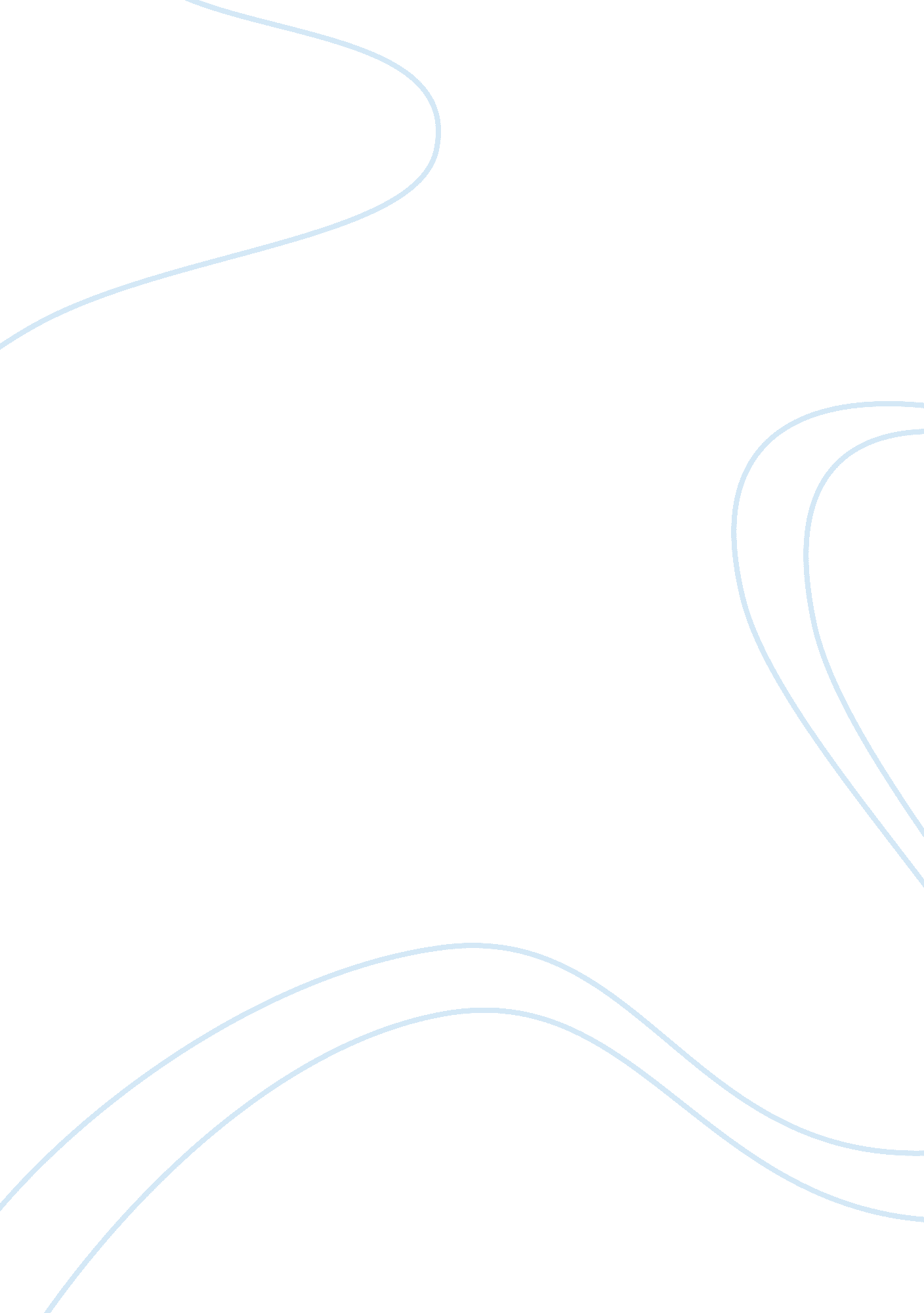 Banana peel as a potential methane gas essay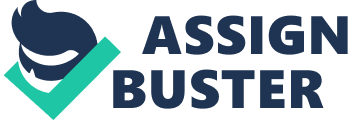 To recycle is the new trend in our society now a-days. Even foods are being transformed into a new object so that it wouldn’t just go to waste. A large amount of our population in the present time is experiencing the effects of poverty as well in shortage. A group of researchers, observed this common problem in the society. The researchers wanted to unveil an experiment that was long forgotten by the society. The study is about methane gas that was produced by using a raw product, Banana peels. The researchers discussed this experiment because the researchers observed that many people are complaining to the government about the price hike of the gasses. The researcher’s objective is to strengthen this study and to give the readers some new information about the study. One of the researchers experienced an event that is related to the study. She was investigating a study in her 3rd year class, about water hyacinth as a potential biofuel gas. She had finished the project but she failed to test it. So now, she said to her co- researchers that she will continue her investigation but in a new raw material and that’s Banana peel. One question is occupying the minds of the researchers, “ Will this study succeed?” But being an optimistic group, they found their way to work on this study. The researchers goal is to succeed and spread the news to the society. Background of the study Banana is one of the most sold products in the whole world. In America there is a company that sells only banana and they are said to be one of the biggest contributors of banana in the whole world. Banana has many vitamins such as Vitamin A, Vitamin C, Protein. Banana is a common name for Herbaceous Plants. Mostly of Banana’s are found in the parts of South East Asia and South Asia. Banana Fruit can be divided into three types : The Parthenocarpic, which is the edible one and the other two are Musa Acuminata and Musa Balbisiana, this two are the wild bananas. Bananas are rich in vitamins such that, it can become fertilizers to the plants. Methane is a Chemical molecule, having the formula of CH4. Methane is compose of oxygen that produces Carbon dioxide and water. Methane is used for combustion of fire. It was first discovered by Alessandro Volta on 1776. Methane is produced by the decomposed organic substances present in the object. Statement of the problem: One of the problems in the society now a-days is the lack of attention by the government that their people needs gas to work on. The government didn’t look deeper on the things that surround them. They only buy fuels when we’re lacking but they don’t know that the Philippines are very rich in fuel and gasoline. The researchers objective is to support the needs of the people by studying this experiment and will not spend much money on it. If the researchers will continue on this study, the society will improve by learning new things and by saving money by doing the study. Significance of the Study The researchers wanted to let the people knew that such study exist. The researchers want to open a new era that recycles everything in the environment. The significance of the study is to let the people realize that we can do recycle every time and e can transform one thing to another. It helps the people to be creative on the raw materials that surround them. Scope and Limitations The study focused on the specifications of how to procure the major quality of the main ingredient, the banana and make it as a potential methane gas which can be used as a vehicle fuel and is claimed to be more environmentally friendly than other fossil fuels such as gasoline/petrol and diesel. The study does not cover the idea of what would be the effect of the product in making explosives and harmful products. Review of related literature “ These days there is increased pressure on forests as people cut trees for firewood and other purposes. In the last 30 years, for example, Uganda has lost half of her forest cover. Local people are being encouraged to adopt energy saving technologies that put less pressure on natural resources. One example is the use of banana peelings, commonly referred to as banachakol (banana charcoal), to make charcoal briquettes. The following program features an interview with a woman from a group of community workers known as Bakyala Tweyune (“ Women in self-help”), who describes the advantages of banachakol, and the production process for the briquettes.” 2005 October, Package 76, Script 5, Radio Scripts: An alternative fuel source: Make charcoal briquettes from banana peels. “ Genetic engineering has already enriched our produce aisles with such wonders as the seedless watermelon and herbicide-resistant soybeans. Now, according to a study published this month in Nature Biotechnology , a team of plant geneticists at the University of California at Berkeley has come up with an alternative to organic produce: more banana peels.” “ SRI researchers have shown that in a single step, they can take pulverized coal — or anything else that contains carbon, including human waste or banana peels, for example — and directly transform the fuel’s chemical energy into electricity by electrochemically oxidizing the carbon. The byproduct is carbon dioxide — but it is emitted in such a pure form, Dubois said, that it’s easy to contain. “ If you have a conventional gas-fired coal plant and capture the (carbon dioxide) — 75 percent of the cost is separating carbon dioxide from air,” he said.“ 